SCRATCH PROJECT 4:  Draw a spiral				Page 1Step 1:First MAKE A VARIABLE. Call it "line length""Scratch is developed by the Lifelong Kindergarten Group at the MIT Media Lab. See http://scratch.mit.edu".SCRATCH PROJECT 4:  Draw a spiral				Page 1Step 1:First MAKE A VARIABLE. Call it "line length""Scratch is developed by the Lifelong Kindergarten Group at the MIT Media Lab. See http://scratch.mit.edu".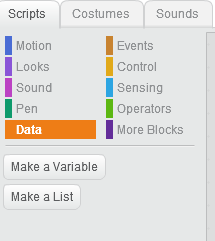 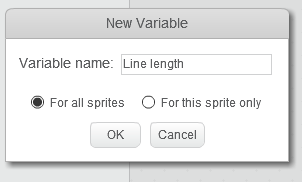 Type the variable name here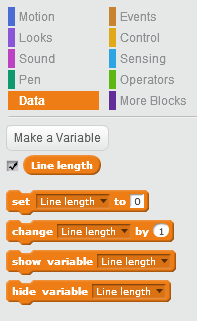 Drag this to where you need itType the variable name hereDrag this to where you need itStep 2: Put these blocks together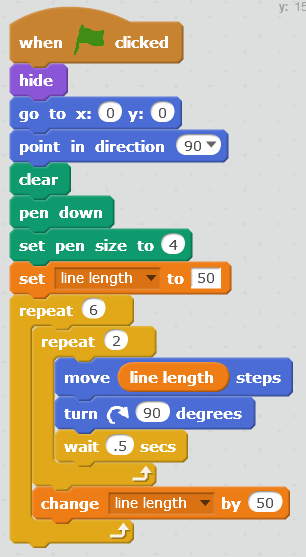 Step 2: Put these blocks together